The Petition of 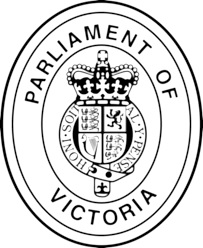 Residents in the Murray Plains electorate draws to the attention of the House That the Andrews Labor Government is treating Echuca commuters as second class citizens in terms of rail transportThe petitioners therefore request that the Legislative Assembly of Victoria ensure that the Andrews Labor Government immediately upgrades the Echuca to Bendigo trainfrom Class 4 to Class 2 to increase the line speed and equate the train’s performance to other V/Line servicesNameAddressSignatureMobile Phone or Email